TGA Q50操作规程1、检查实验过程中使用的Purge Gas是否已开启，打开氮气罐，压力为0.1 MPa。2、打开主机“POWER”键，并打开计算机，于计算机桌面点选Q Series Explorer，取得与TGA联机。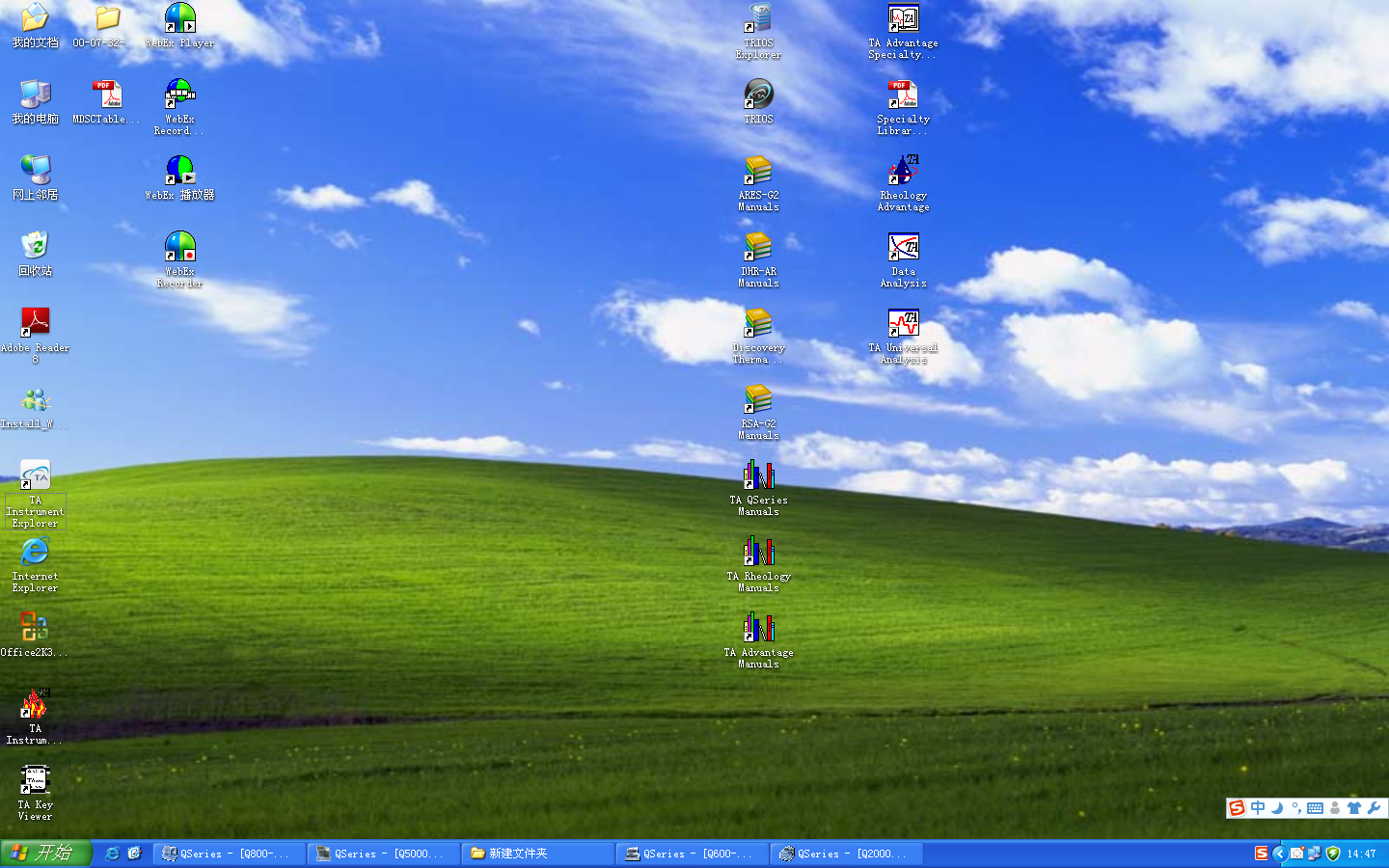 3、准备一个干净的铂金盘，放在样品台上，选择Tare功能键，自动归零此空盘。也可以直接点击电脑上的皮重，使空盘归零。4、待归零自动结束后，将待测试样品放入已归零的空盘内。5、选取工具列中【Experiment View】键，于Summary（摘要）中输入样品信息。6、于Procedure（过程）中【Editor】（编辑器）键编辑测试的方法，双击斜坡，改变实验的升温速率和终温。7、于Procedure（过程）中【Advanced Parameters】（实验前）可以选择取点间隔。8、于Notes（注释）中输入操作者、备注、调整吹扫气体流量（气体流量一般不能变）。9、编辑完后按【Apply】。10、待重量读数稳定，即可按下【Start】（开始实验）执行实验。11、在实验进行中可选取【Full Size Plot View】、【Plot View】等键来观看实验的实时图形。12、可实时对未完成的实验步骤进行修改，在实验程序的空白处单击右键，可以选择“Modify Running Method”修改程序，或者选择“Go To Next Segment”直接进行下一步。13、只要在联机（ON-Line）状态下，TGA所产生的数据会自动一次次转到计算机硬盘中，实验结束后，完整的档案便会存储到硬盘里。14、如果因为某种原因联机失败的话，实验数据仍持续存到主机内的内存，只要不要关机或另外再进行新的实验，数据就不会流失，只要再选择TOOL/Date Transfer之后，便可以强制将内存内的数据转存到硬盘之内。15、若不主动停止实验的话，则会依据原先载入的方法完成整个实验，假定中途觉得不需要再进行实验的话，可以按【Stop】键停止(数据有存盘)或按【Reject】键停止(数据不存档)。16、若是实验中出现Error，则可选View/Error Log检视与解决实验上的问题，或通知TA维修部工程师。17、结束实验与结果分析后，可将计算机关闭，关闭时将打开的窗口一一关掉后，再按“Shout Down” ，这是正常结束程序。注意事项1、每次做完一个样品，要等炉子温度降到室温才可卸载锅，继续做下一个样品。2、准备一酒精灯或喷枪，实验前先将铂金盘烧至通红即可，若有无机物附着可轻轻刮除。3、Sample Purge 流量一般设为60 ml/min(型号Q50/500系列)，一般不能改动。4、Balance Purge流量一般设为40 ml/min(型号Q50/500系列)，一般不能改动。5、TGA内部构造为一精密光学天平，故实验中避免震动。5、请勿用手挂铂金盘，避免损伤铂金吊钩。7、不能做含硫和卤素的物质。8、所测得最高温度为1000℃。